平成　年　月吉日術後アンケート調査のお願い春陽の候、皆様におかれましては益々ご健勝のこととお慶び申し上げます。私ども　　　　　病院では、より良い医療を提供できるよう、日々努力を続けております。その一環として、鼠径ヘルニア手術を受けて頂いた方を対象に、術後アンケート調査を行っております。つきましては、本調査への参加にご同意を頂ける方は、本アンケートをご記入し、同封の封筒にてご返送頂ければ幸いと存じます。お手数をおかけしますが、ご協力の程よろしくお願い申し上げます。また、ご多忙のところ大変恐れ入りますが、ご返答頂ける場合、可能な範囲でご返答頂き、　月　日迄にご送付頂きますよう、宜しくお願い申し上げます。■以下の質問の該当する返答にそれぞれマルをつけてください。手術の後、痛みはどれくらいでしたか？手術翌日、１週間後、１か月後、３か月後、６か月後、１年後、現在の痛みを０～５の数字で教えてください。（手術からの期間が、それに満たない場合は空欄としてください。）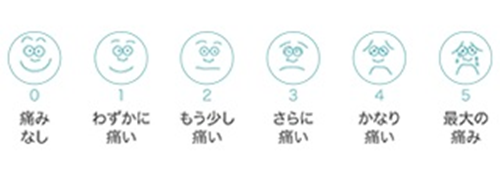 手術翌日　　　０　１　２　３　４　５１週間後　　　０　１　２　３　４　５１か月後　　　０　１　２　３　４　５３か月後　　　０　１　２　３　４　５６か月後　　　０　１　２　３　４　５１年後　　　　０　１　２　３　４　５現在　　　　　０　１　２　３　４　５２．手術直後、皮下出血はありましたか？あり・なし３．手術後、しびれや感覚障害（冷たさや触った感じの異常など）はありましたか？　あり（生活に支障あり・気になるが生活に支障なし・ほとんど気にならない）なし４．当院での術後、再発の診断はありましたか？あり・なし５．現在創部に違和感や痛みなどはありますか？　　　あり（生活に支障あり・気になるが生活に支障なし・ほとんど気にならない）なし５．手術の後、手術前とほぼ同様の状態にまで、復帰するのにかかった期間を①~⑨で教えてください。　日常生活（近所に買い物に行く、トイレに行くなど）　　・・・（　　）　デスクワーク（座って長時間の仕事など）　　　　　　　・・・（　　）肉体労働、スポーツ　　　　　　　　　　　　　　　　　・・・（　　）①３日以内　　　　　②４日～１週間　　③１～２週間　④２～４週間　　　　⑤１～６か月　　　⑥６か月～１年　⑦１年～３年　　　　⑧３年以上　　　　⑨未だに復帰できていない※回答は匿名化し集計させて頂きます。　　　　　　　　　病院 外科　　　　　　問合先TEL　　　　　　　,FAX